     Ҡарар	                                                                        постановление         07 июнь  2016 й. 	         	        № 17		                      07 июня  . Об утверждении схемы размещения нестационарных торговых объектов на территории сельского поселения Верхнеяушевский сельсовет муниципального района Федоровский район Республики Башкортостан   В соответствии с Федеральным законом от 28.12.2009 года № 381-ФЗ «Об основах государственного регулирования торговой деятельности в Российской Федерации» (в редакции от 28.12.2013 года № 446-ФЗ),  Законом Республики Башкортостан от 14.07.2010 года № 296-з «О регулировании торговой деятельности в Республике Башкортостан» (в редакции от 28.04.2011 года), Постановлением Правительства Республики Башкортостан от 11.04.2011 года № 98 «О порядке разработки  и утверждения органами местного самоуправления схем размещения нестационарных торговых объектов на территории Республики Башкортостан» (в редакции  от 29.05.2012 года № 168), руководствуясь статьей 3 Устава сельского поселения Верхнеяушевский сельсовет муниципального района Федоровский район Республики Башкортостан, в целях приведения муниципальных нормативно-правовых актов в соответствие с действующим законодательством и во исполнение представления Прокуратуры Федоровского района Республики Башкортостан № 3-1-2016 от 30.05.2016 г. Администрация сельского поселения Верхнеяушевский сельсовет муниципального района Федоровский район Республики Башкортостан ПОСТАНОВЛЯЕТ: Отменить Постановление от 03.09.2014 года № 16 «О порядке   размещения нестационарных торговых объектов (объектов по оказанию услуг)  на территории сельского поселения Верхнеяушевский сельсовет муниципального района Федоровский район Республики Башкортостан».Утвердить схему размещения нестационарных торговых объектов на территории сельского поселения Верхнеяушевский сельсовет муниципального района Федоровский район Республики Башкортостан согласно приложению.Настоящее постановление разместить на официальном сайте сельского поселения в информационно-телекоммуникационной сети «Интернет» и на информационном стенде в здании Администрации сельского поселения Верхнеяушевский сельсовет муниципального района Федоровский район Республики Башкортостан.Управляющей делами Администрации сельского поселения Верхнеяушевский сельсовет Дашкиной М.Р. обеспечить представление утвержденной схемы размещения нестационарных торговых объектов на территории сельского поселения Верхнеяушевский сельсовет муниципального района Федоровский район Республики Башкортостан в Государственный комитет Республики Башкортостан по торговле и защите прав потребителей.Контроль за исполнением настоящего постановления оставляю за собой.      Глава сельского поселения 					В.Р.Дашкин                                                                                                                                    Приложение кПостановлению администрациисельского поселения Верхнеяушевский сельсовет муниципального района Федоровский район Республики Башкортостан от  07 июня . N 17Схема  размещения нестационарных торговых объектов на территории сельского поселения Верхнеяушевский сельсовет муниципального района Федоровский район Республики БашкортостанБашҡортостан  РеспубликаһыФедоровка районымуниципаль районыныңҮрғе Яуыш ауыл советыауыл биләмәһе хакимиәте80Федоровка  районы,Үрғе Яуыш ауылыЙәштәрурамы1тел46-43ИНН 0247002530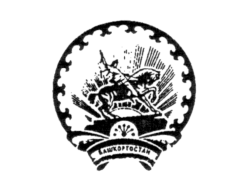 Администрация сельского поселения   Верхнеяушевский сельсоветмуниципального района Федоровский районРеспублики Башкортостан80Федоровский район с.Верхнеяушево, ул Молодёжная1тел46-43ИНН 0247002530№ п/пМесторасположение нестационарного торгового объекта (объекта по оказанию услуг)Нестационар-ныйторговый объект Нестационар-ныйторговый объект Специализа-ция неста-ционарного торгового объектаПлощадь нестацио-нарного торгового объектаСрок,  период размещения нестационар-ного торгового  объектаТребования к нестационарному торговому объекту, планируемому к размещению1.2.3.3.4.5.6.7.с. Верхнеяушево с. Верхнеяушево с. Верхнеяушево с. Верхнеяушево с. Верхнеяушево с. Верхнеяушево с. Верхнеяушево с. Верхнеяушево 1с. Верхнеяушево, ул. Молодежная, около дома 2/2Торговый павильон «Надежда»Смешанный ассортиментСмешанный ассортимент18до 5 летСоблюдение действующего законодательства, установленных правил и норм2С. Верхнеяушево, ул. Центральная, около дома № 45Торговый павильон «Альбина»Смешанный ассортиментСмешанный ассортимент12до 5 летСоблюдение действующего законодательства, установленных правил и норм